ANEXO 01AUTORIZACIÓN DE PUBLICACIÓN DIGITAL Y DECLARACIÓN JURADA DEL TRABAJO DE INVESTIGACIÓN PARA OPTAR UN GRADO ACADÉMICO O TITULO PROFESIONALDatos del Autor: (Ingrese todos los datos requeridos completos)Datos del Asesor: (Ingrese todos los datos requeridos completos, no es necesario indicar el Grado Académico del Asesor)Datos del Jurado calificador: (Ingrese solamente los Apellidos y Nombres completos, no es necesario indicar el Grado Académico del Jurado)Declaración Bajo Juramento: : (Ingrese todos los datos requeridos completos)Datos del Documento Digital a Publicar: : (Ingrese todos los datos requeridos completos)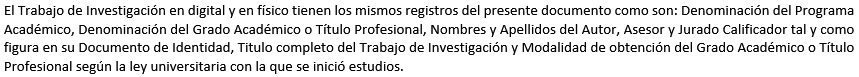 Autorización de Publicación Digital: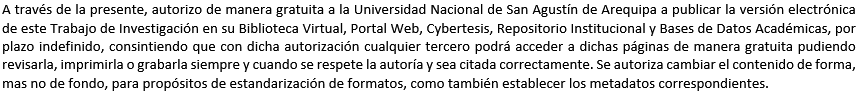 Apellidos y Nombres:Tipo de Documento:DNIPasaporteC.E.Nro. de Celular:Nro. de Documento:Correo Electrónico:¿El Trabajo de Investigación cuenta con un Asesor?:   (marque con una “X” en el recuadro del costado, según corresponda)¿El Trabajo de Investigación cuenta con un Asesor?:   (marque con una “X” en el recuadro del costado, según corresponda)¿El Trabajo de Investigación cuenta con un Asesor?:   (marque con una “X” en el recuadro del costado, según corresponda)¿El Trabajo de Investigación cuenta con un Asesor?:   (marque con una “X” en el recuadro del costado, según corresponda)¿El Trabajo de Investigación cuenta con un Asesor?:   (marque con una “X” en el recuadro del costado, según corresponda)¿El Trabajo de Investigación cuenta con un Asesor?:   (marque con una “X” en el recuadro del costado, según corresponda)¿El Trabajo de Investigación cuenta con un Asesor?:   (marque con una “X” en el recuadro del costado, según corresponda)¿El Trabajo de Investigación cuenta con un Asesor?:   (marque con una “X” en el recuadro del costado, según corresponda)¿El Trabajo de Investigación cuenta con un Asesor?:   (marque con una “X” en el recuadro del costado, según corresponda)¿El Trabajo de Investigación cuenta con un Asesor?:   (marque con una “X” en el recuadro del costado, según corresponda)SINOApellidos y Nombres:ORCID ID:Tipo de Documento:DNIPasaporteC.E.Nro. de documento:Nro. de documento:Presidente:Secretario:Integrante:Soy Autor del Trabajo de Investigación Titulado: (Ingrese el título tal y como está registrado en el Acta de Sustentación)  El Trabajo de Investigación fue sustentado para optar el Grado Académico ó Título Profesional de: (tal y como está registrado en SUNEDU)  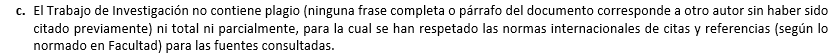 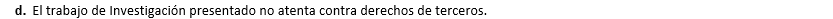 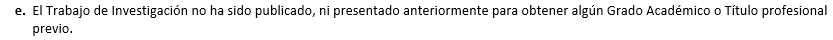 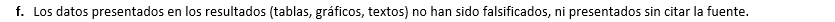 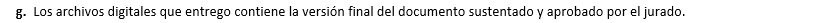 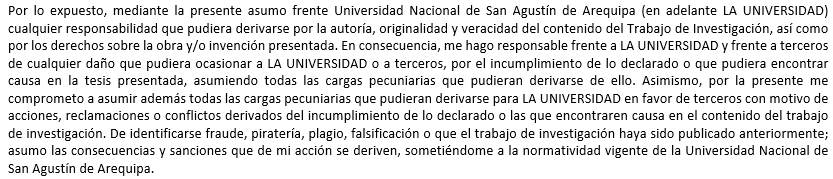 Ingrese solo el año en el que sustentó su Trabajo de Investigación: (Verifique la Información en el Acta de Sustentación)Ingrese solo el año en el que sustentó su Trabajo de Investigación: (Verifique la Información en el Acta de Sustentación)Ingrese solo el año en el que sustentó su Trabajo de Investigación: (Verifique la Información en el Acta de Sustentación)Ingrese solo el año en el que sustentó su Trabajo de Investigación: (Verifique la Información en el Acta de Sustentación)Ingrese solo el año en el que sustentó su Trabajo de Investigación: (Verifique la Información en el Acta de Sustentación)Ingrese solo el año en el que sustentó su Trabajo de Investigación: (Verifique la Información en el Acta de Sustentación)Ingrese solo el año en el que sustentó su Trabajo de Investigación: (Verifique la Información en el Acta de Sustentación)Ingrese solo el año en el que sustentó su Trabajo de Investigación: (Verifique la Información en el Acta de Sustentación)Ingrese solo el año en el que sustentó su Trabajo de Investigación: (Verifique la Información en el Acta de Sustentación)Ingrese solo el año en el que sustentó su Trabajo de Investigación: (Verifique la Información en el Acta de Sustentación)Ingrese solo el año en el que sustentó su Trabajo de Investigación: (Verifique la Información en el Acta de Sustentación)Ingrese solo el año en el que sustentó su Trabajo de Investigación: (Verifique la Información en el Acta de Sustentación)Ingrese solo el año en el que sustentó su Trabajo de Investigación: (Verifique la Información en el Acta de Sustentación)Modalidad de obtención del Grado Académico o Título Profesional: (Marque con X según Ley Universitaria con la que inició sus estudios)TesisTesis Formato ArtículoTesis Formato ArtículoTesis Formato ArtículoTesis Formato Patente de InvenciónTesis Formato Patente de InvenciónTesis Formato Patente de InvenciónTesis Formato Patente de InvenciónTesis Formato Patente de InvenciónTesis Formato Patente de InvenciónTesis Formato Patente de InvenciónTesis Formato Patente de InvenciónTesis Formato Patente de InvenciónModalidad de obtención del Grado Académico o Título Profesional: (Marque con X según Ley Universitaria con la que inició sus estudios)Trabajo de InvestigaciónTrabajo de Suficiencia ProfesionalTrabajo de Suficiencia ProfesionalTrabajo de Suficiencia ProfesionalTesis Formato Libro, revisado por Pares ExternosTesis Formato Libro, revisado por Pares ExternosTesis Formato Libro, revisado por Pares ExternosTesis Formato Libro, revisado por Pares ExternosTesis Formato Libro, revisado por Pares ExternosTesis Formato Libro, revisado por Pares ExternosTesis Formato Libro, revisado por Pares ExternosTesis Formato Libro, revisado por Pares ExternosTesis Formato Libro, revisado por Pares ExternosModalidad de obtención del Grado Académico o Título Profesional: (Marque con X según Ley Universitaria con la que inició sus estudios)Trabajo AcadémicoOtros (especifique modalidad)Otros (especifique modalidad)Otros (especifique modalidad)Resumen:Área de Conocimiento:(según OCDE, donde ubica su Trabajo de Investigación)En que ÁreaEn que Sub-ÁreaEn que Sub-ÁreaEn que Sub-ÁreaEn que Sub-ÁreaEn que Sub-ÁreaEn que DisciplinaEn que DisciplinaEn que DisciplinaEn que DisciplinaEn que DisciplinaEn que DisciplinaEn que DisciplinaEn que DisciplinaEn que DisciplinaEn que DisciplinaEn que DisciplinaEn que DisciplinaÁrea de Conocimiento:(según OCDE, donde ubica su Trabajo de Investigación)Palabras Clave:(solo se requieren 3 palabras)Tipo de Acceso: (Marque con X según corresponda)Acceso AbiertoAcceso AbiertoAcceso AbiertoAcceso Restringido (*)Acceso Restringido (*)Acceso Restringido (*)Acceso Restringido (*)Condición Cerrada (*)Condición Cerrada (*)Condición Cerrada (*)Condición Cerrada (*)Condición Cerrada (*)Condición Cerrada (*)Condición Cerrada (*)Tipo de Acceso: (Marque con X según corresponda)Con Periodo de Embargo (*)Con Periodo de Embargo (*)Con Periodo de Embargo (*)Fecha de Fin de Embargo:Fecha de Fin de Embargo:Fecha de Fin de Embargo:Fecha de Fin de Embargo:Justificación: (aplica solo para los Tipos de Acceso que tienen un (*))(La justificación deberá ser previamente aprobada por el Jefe de la oficina de Derechos de Autor y Patentes quien emitirá un Informe de Viabilidad, el cual deberá ser adjuntado junto con la documentación requerida).(La justificación deberá ser previamente aprobada por el Jefe de la oficina de Derechos de Autor y Patentes quien emitirá un Informe de Viabilidad, el cual deberá ser adjuntado junto con la documentación requerida).(La justificación deberá ser previamente aprobada por el Jefe de la oficina de Derechos de Autor y Patentes quien emitirá un Informe de Viabilidad, el cual deberá ser adjuntado junto con la documentación requerida).(La justificación deberá ser previamente aprobada por el Jefe de la oficina de Derechos de Autor y Patentes quien emitirá un Informe de Viabilidad, el cual deberá ser adjuntado junto con la documentación requerida).(La justificación deberá ser previamente aprobada por el Jefe de la oficina de Derechos de Autor y Patentes quien emitirá un Informe de Viabilidad, el cual deberá ser adjuntado junto con la documentación requerida).(La justificación deberá ser previamente aprobada por el Jefe de la oficina de Derechos de Autor y Patentes quien emitirá un Informe de Viabilidad, el cual deberá ser adjuntado junto con la documentación requerida).(La justificación deberá ser previamente aprobada por el Jefe de la oficina de Derechos de Autor y Patentes quien emitirá un Informe de Viabilidad, el cual deberá ser adjuntado junto con la documentación requerida).(La justificación deberá ser previamente aprobada por el Jefe de la oficina de Derechos de Autor y Patentes quien emitirá un Informe de Viabilidad, el cual deberá ser adjuntado junto con la documentación requerida).(La justificación deberá ser previamente aprobada por el Jefe de la oficina de Derechos de Autor y Patentes quien emitirá un Informe de Viabilidad, el cual deberá ser adjuntado junto con la documentación requerida).(La justificación deberá ser previamente aprobada por el Jefe de la oficina de Derechos de Autor y Patentes quien emitirá un Informe de Viabilidad, el cual deberá ser adjuntado junto con la documentación requerida).(La justificación deberá ser previamente aprobada por el Jefe de la oficina de Derechos de Autor y Patentes quien emitirá un Informe de Viabilidad, el cual deberá ser adjuntado junto con la documentación requerida).(La justificación deberá ser previamente aprobada por el Jefe de la oficina de Derechos de Autor y Patentes quien emitirá un Informe de Viabilidad, el cual deberá ser adjuntado junto con la documentación requerida).(La justificación deberá ser previamente aprobada por el Jefe de la oficina de Derechos de Autor y Patentes quien emitirá un Informe de Viabilidad, el cual deberá ser adjuntado junto con la documentación requerida).(La justificación deberá ser previamente aprobada por el Jefe de la oficina de Derechos de Autor y Patentes quien emitirá un Informe de Viabilidad, el cual deberá ser adjuntado junto con la documentación requerida).(La justificación deberá ser previamente aprobada por el Jefe de la oficina de Derechos de Autor y Patentes quien emitirá un Informe de Viabilidad, el cual deberá ser adjuntado junto con la documentación requerida).(La justificación deberá ser previamente aprobada por el Jefe de la oficina de Derechos de Autor y Patentes quien emitirá un Informe de Viabilidad, el cual deberá ser adjuntado junto con la documentación requerida).(La justificación deberá ser previamente aprobada por el Jefe de la oficina de Derechos de Autor y Patentes quien emitirá un Informe de Viabilidad, el cual deberá ser adjuntado junto con la documentación requerida).(La justificación deberá ser previamente aprobada por el Jefe de la oficina de Derechos de Autor y Patentes quien emitirá un Informe de Viabilidad, el cual deberá ser adjuntado junto con la documentación requerida).Justificación: (aplica solo para los Tipos de Acceso que tienen un (*))Nro. de Informe de Viabilidad: (solo si corresponde, caso contrario dejar en blancoNro. de Informe de Viabilidad: (solo si corresponde, caso contrario dejar en blancoNro. de Informe de Viabilidad: (solo si corresponde, caso contrario dejar en blancoNro. de Informe de Viabilidad: (solo si corresponde, caso contrario dejar en blancoNro. de Informe de Viabilidad: (solo si corresponde, caso contrario dejar en blancoNro. de Informe de Viabilidad: (solo si corresponde, caso contrario dejar en blancoNro. de Informe de Viabilidad: (solo si corresponde, caso contrario dejar en blancoNro. de Informe de Viabilidad: (solo si corresponde, caso contrario dejar en blancoNro. de Informe de Viabilidad: (solo si corresponde, caso contrario dejar en blanco¿El Trabajo de Investigación, fue realizado en el marco de una Agencia Patrocinadora? (ya sea por financiamientos de proyectos, esquema financiero, beca, subvención u otras; marcar con una “X” en el recuadro del costado según corresponda):¿El Trabajo de Investigación, fue realizado en el marco de una Agencia Patrocinadora? (ya sea por financiamientos de proyectos, esquema financiero, beca, subvención u otras; marcar con una “X” en el recuadro del costado según corresponda):¿El Trabajo de Investigación, fue realizado en el marco de una Agencia Patrocinadora? (ya sea por financiamientos de proyectos, esquema financiero, beca, subvención u otras; marcar con una “X” en el recuadro del costado según corresponda):¿El Trabajo de Investigación, fue realizado en el marco de una Agencia Patrocinadora? (ya sea por financiamientos de proyectos, esquema financiero, beca, subvención u otras; marcar con una “X” en el recuadro del costado según corresponda):¿El Trabajo de Investigación, fue realizado en el marco de una Agencia Patrocinadora? (ya sea por financiamientos de proyectos, esquema financiero, beca, subvención u otras; marcar con una “X” en el recuadro del costado según corresponda):¿El Trabajo de Investigación, fue realizado en el marco de una Agencia Patrocinadora? (ya sea por financiamientos de proyectos, esquema financiero, beca, subvención u otras; marcar con una “X” en el recuadro del costado según corresponda):¿El Trabajo de Investigación, fue realizado en el marco de una Agencia Patrocinadora? (ya sea por financiamientos de proyectos, esquema financiero, beca, subvención u otras; marcar con una “X” en el recuadro del costado según corresponda):¿El Trabajo de Investigación, fue realizado en el marco de una Agencia Patrocinadora? (ya sea por financiamientos de proyectos, esquema financiero, beca, subvención u otras; marcar con una “X” en el recuadro del costado según corresponda):¿El Trabajo de Investigación, fue realizado en el marco de una Agencia Patrocinadora? (ya sea por financiamientos de proyectos, esquema financiero, beca, subvención u otras; marcar con una “X” en el recuadro del costado según corresponda):¿El Trabajo de Investigación, fue realizado en el marco de una Agencia Patrocinadora? (ya sea por financiamientos de proyectos, esquema financiero, beca, subvención u otras; marcar con una “X” en el recuadro del costado según corresponda):¿El Trabajo de Investigación, fue realizado en el marco de una Agencia Patrocinadora? (ya sea por financiamientos de proyectos, esquema financiero, beca, subvención u otras; marcar con una “X” en el recuadro del costado según corresponda):¿El Trabajo de Investigación, fue realizado en el marco de una Agencia Patrocinadora? (ya sea por financiamientos de proyectos, esquema financiero, beca, subvención u otras; marcar con una “X” en el recuadro del costado según corresponda):SISINOInformación de la Agencia Patrocinadora:Arequipa, Firma:Firma:FechaApellidos y Nombres:Huella DigitalFechaDNI:Huella Digital